	Faktura	Daňový doklad číslo:	2021308Datum vystaveni:	11.11.2021	Variabilní symbol:	2021308	Datum splatnosti: 25.11.2021Datum uskutečnění zdanitelného plněni:    11.11.2021	              Způsob platby:	PřevodemFakturujeme vám za vitamíny pro vaše zaměstnance částku 58206Kč.čisla DL: 2532	Jedn. cena	Sazba DPH	Jedn. cena sNázev	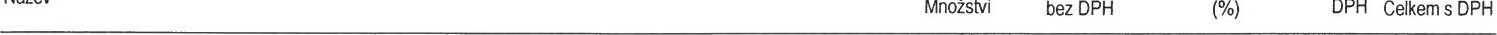 	REKAPITULACE	DPH %	Základ/CZK	DPH/CZK	Celkem/CZK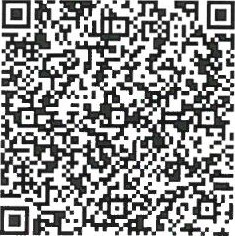 	15,0	50 613,91	7 592,09	58 206,00	Celkem	50 613,91	7 592,09	58 206,00	Celkem k úhradě	58 206,00	Zaokrouhleni	(DPH                                                                     0,00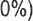 	Vystavil(a)	Zkontroloval(a)	Pöljal(a)Pilátová Kristýna/4	11.1 1.2021	PF022	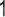 Dodací list č. 2532Vydáno v období 01.11.2021 -01.11.2021	ID skupiny	2057	Č. faktury	2021308	Cena/jed.	Celkem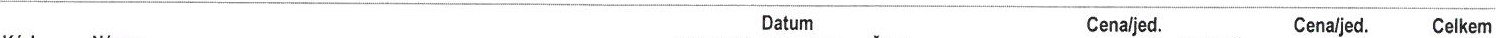 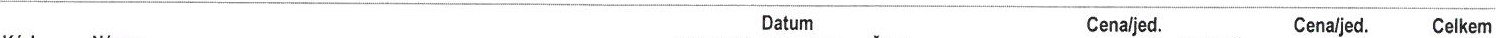 Kód	Název	Množství exspirace	Šarže	DPH %	s DPH	s DPH	Celkem za dodávku:	58 206,00	'DPH 	vypočtena metodou shora*	CelkemVystavil(a)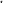 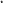 50 613,91                     7 592,09	58 206,00Pfijal(a) Pilátová Kristýna/4                                                               11.11.2021          10:06:12             ZA001P/ZA002P            1/2DodavatelLékárna ve Voticich s.r.o.OR Praha,oddil C,vložka 95978Komenského nárn. 14225901 VoticeTel.:317 812 217 lč:27096777 Dlč:cz27096777Účet:	27-1338830217/0100Banka:	Kornerčni banka VoticeIBAN:OdběratelZákladní škola a Mateřská škola Votice, příspěvková organizacePražská 23525901 Votice  IČ:71294520Vitamin C s postupným uvolňováním BOX 20x10 tob.16,0021,7415,025,00400,00Vitamin C s postupným uvolňovánim BOX 20x10 tob.47,0021,7415,025,001175,00Vitamin C s postupným uvolňovánim BOX 20x10 tob.20,0021,7415,025,00500,00Vitamin C s postupným uvolňovánim BOX 20x10 tob.6,0021,7415,025,00150,00Bioaktivni Selenąinek FORTE tbi.6089,00265,2215,0305,0027145,00Magnesium B-komplex Glenmark 60 potah.tablet89,00155,6515,0179,0015931,00Vitamin D3 10001U tob.60+30 ZDARMA FARMAX60,00126,0915,0145,008700,00Vitamin D3 10001U tob.60+30 ZDARMA FARMAX29,00126,0915,0145,004 205,00QR Platba+FDen doručeni fa:Den splatnosti fa:DODAVATELLékárna ve Voticích s.r.o.OR Praha,oddil C,vložka 95978Komenského nám. 14225901 votice       Tel.:	317 812 217 IČ:27096777       DIČ:	cz27096777ODBĚRATELZákladní škola a Mateřská škola Votice, příspěvková organizacePražská 23525901 Votice			IČ:71294520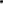 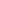 Vitamin C s postupným uvolňováním BOX 20x10 tob.16,00 03.04.202331062021,7415,025,00400,00Vitamin C s postupným uvolňováním BOX 20x10 tob.47,00 03.04.202331062021,7415,025,001 175,00Vitamin C s postupným uvolňováním BOX 20x10 tob.20,00 03.04.202331062021,7415,025,00500,00Vitamin C s postupným uvolňovánim BOX 20x10 tob.6,00 03.04.202331062021,7415,025,00150,00Bioaktivni Selenąinek FORTE tbi.6089,00 30.11.20232150749265,2215,0305,0027 145,00Magnesium B-komplex Glenmark 60 potah.tablet89,00 31.07.202389062004155,6515,0179,00	15 931 	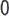 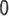 Vitamin D3 100011J tob.60+30 ZDARMA FARMAX60,00 20.12.2023110321A126,0915,0145,008 700,00Vitamin 03 IOOOIU tob.60+30 ZDARMA FARMAX29,00 20.12.2023110321126,0915,0145,004 205,00REKAPITULACE DPH*DPH 0/0ZákladDPHCelkem15,050 613,917 592,0958206,00